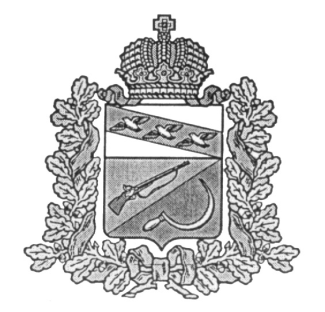 СОБРАНИЕ ДЕПУТАТОВМЕЛЕХИНСКОГО СЕЛЬСОВЕТАЩИГРОВСКОГО РАЙОНА КУРСКОЙ ОБЛАСТИР Е Ш Е Н И Е От 4 апреля 2018 года    № 33-115-6 Об утверждении порядка увольнения (освобождения от должности) в связи с утратой доверия лиц, замещающих муниципальные должности в муниципальном образовании «Мелехинский сельсовет»Щигровского района Курской области	В соответствии Федеральным Законом от 06.10.2003 №131-ФЗ «Об общих принципах организации местного самоуправления в Российской Федерации», Федеральным законом от 25.12.2008 №273-ФЗ «О противодействии коррупции», руководствуясь ст.22, 23 Устава муниципального образования «Мелехинский сельсовет» Щигровского района Курской области, Собрание депутатов МЕЛЕХИНСКОГО сельсовета Щигровского района Курской области РЕШИЛО:Утвердить прилагаемый Порядок увольнения (освобождения от должности) в связи с утратой доверия лиц, замещающих муниципальные должности  в муниципальном образовании «Мелехинский сельсовет» Щигровского района Курской области.Настоящее решение вступает в силу со дня его официального обнародования.Председатель Собрания депутатов     МЕЛЕХИНСКОГО сельсовета                                                             З.И.СалтановаГлава МЕЛЕХИНСКОГО сельсовета                                                  А.И.МордвиноваУтвержден Решением Собрания депутатов МЕЛЕХИНСКОГО сельсовета Щигровского района Курской области ПОРЯДОКувольнения (освобождения от должности) в связи с утратой доверия лиц, замещающих муниципальные должности в  органах местного самоуправления МЕЛЕХИНСКОГО сельсовета Щигровского района Курской области1. Настоящий Порядок увольнения (освобождения от должности) в связи с утратой доверия лиц, замещающих муниципальные должности в органах местного самоуправления МЕЛЕХИНСКОГО сельсовета Щигровского района Курской области (далее – Порядок), разработан и принят в целях соблюдения лицами, замещающими муниципальные должности, ограничений, запретов и требований о предотвращении или об урегулировании конфликта интересов и исполнения обязанностей, установленных Федеральным законом от 25.12.2008 № 273-ФЗ "О противодействии коррупции".2. Под лицом, замещающим муниципальную должность в органах местного самоуправления МЕЛЕХИНСКОГО сельсовета  Щигровского района Курской области, в соответствии со статьей 2 Федерального закона от 06.10.2003 № 131-ФЗ "Об общих принципах организации местного самоуправления в Российской Федерации" в настоящем Порядке понимается:- депутат, член выборного органа местного самоуправления МЕЛЕХИНСКОГО сельсовета Щигровского района Курской области, осуществляющий свои полномочия на постоянной основе;- председатель контрольно-ревизионной комиссии МЕЛЕХИНСКОГО сельсовета Щигровского района Курской области (при наличии);- член избирательной комиссии МЕЛЕХИНСКОГО сельсовета, действующей на постоянной основе и являющейся юридическим лицом, с правом решающего голоса (при наличии).К лицам, замещающим муниципальные должности и осуществляющим свои полномочия на постоянной основе в органах местного самоуправления в муниципальном образовании «Мелехинский сельсовет» Щигровского района Курской области, относится Глава МЕЛЕХИНСКОГО сельсовета Щигровского Курской области.3. Лица, замещающие муниципальные должности, подлежат увольнению (освобождению от должности) в связи с утратой доверия в случаях:а) непринятия мер по предотвращению или урегулированию конфликта интересов, стороной которого они являются; б) непредставления сведений о своих доходах, об имуществе и обязательствах имущественного характера, а также о доходах, об имуществе и обязательствах имущественного характера своих супруги (супруга) и несовершеннолетних детей либо представления заведомо недостоверных или неполных сведений;в) участия на платной основе в деятельности органа управления коммерческой организации, за исключением случаев, установленных федеральным законом;г) осуществления предпринимательской деятельности;д) вхождения в состав органов управления, попечительских или наблюдательных советов, иных органов иностранных некоммерческих неправительственных организаций и действующих на территории Российской Федерации их структурных подразделений, если иное не предусмотрено международным договором Российской Федерации или законодательством Российской Федерации.е) лицо, замещающее муниципальную должность, которому стало известно о возникновении у подчиненного ему лица личной заинтересованности, которая приводит или может привести к конфликту интересов, подлежит увольнению (освобождению от должности) в связи с утратой доверия также в случае непринятия им мер по предотвращению или урегулированию конфликта интересов, стороной которого является подчиненное ему лицо.4. Решение об увольнении (освобождении от должности) лица, замещающего муниципальную должность, в связи с утратой доверия может быть принято Собранием депутатов МЕЛЕХИНСКОГО сельсовета Щигровского района Курской области (далее – Собрание депутатов) по результатам рассмотрения письменной информации, содержащей сведения о совершении лицом, замещающим муниципальную должность, коррупционных правонарушений, указанных в статье 13.1 Федерального закона от 25.12.2008 № 273-ФЗ "О противодействии коррупции", представленной в органы местного самоуправления:- правоохранительными и другими государственными органами, органами местного самоуправления и их должностными лицами;- постоянно действующими руководящими органами политических партий и зарегистрированными в соответствии с законом иными общероссийскими общественными объединениями, не являющимися политическими партиями, а также региональными и местными отделениями политических партий, межрегиональных, региональных и местных общественных объединений;- Общественной палатой Российской Федерации, Общественной палатой Курской области;- редакциями общероссийских, региональных и местных средств массовой информации.5. Проверка соблюдения указанных в пунктах 2, 3 настоящего Порядка случаев производится председателем комиссии по урегулированию конфликта интересов, в соответствии с настоящим порядком.6. До принятия решения об увольнении (освобождении от должности) лица, замещающего муниципальную должность, в связи с утратой доверия, у лица, замещающего муниципальную должность, запрашивается письменное объяснение.Непредставление лицом, замещающим муниципальную должность, объяснения не является препятствием для принятия решения об увольнении (освобождении от должности) в связи с утратой доверия.7. При рассмотрении и принятии решения об увольнении (освобождении от должности) лица, замещающего муниципальную должность, в связи с утратой доверия должны быть обеспечены:- заблаговременное получение лицом, замещающим муниципальную должность, уведомления о дате, времени и месте рассмотрения информации, указанной в пункте 4 настоящего Порядка, а также ознакомление с информацией о совершении лицом, замещающим муниципальную должность, коррупционного правонарушения;- представление лицу, замещающему муниципальную должность, возможности дать объяснения по поводу обстоятельств, выдвигаемых в качестве оснований для его увольнения (освобождения от должности) в связи с утратой доверия.8. Удаление главы МЕЛЕХИНСКОГО сельсовета Щигровского района Курской области в отставку  в связи с утратой доверия при наличии оснований, предусмотренных ст.13.1 Федерального закона от 25.12.2008 № 273-ФЗ "О противодействии коррупции",  осуществляется по инициативе Собрания депутатов МЕЛЕХИНСКОГО сельсовета или по инициативе губернатора Курской области в порядке, предусмотренном ст.74.1 Федерального закона от 06.10.2003 № 131-ФЗ «Об общих принципах организации местного самоуправления в Российской Федерации».9. Решение об увольнении (освобождении от должности) лица, замещающего муниципальную должность, в связи с утратой доверия принимается тайным голосованием и считается принятым, если за него проголосовало не менее двух третей от установленной численности Собрания депутатов.10. Решение об увольнении (освобождении от должности) в связи с утратой доверия главы МЕЛЕХИНСКОГО сельсовета Щигровского района Курской области подписывается  председателем Собрания депутатов.11. При рассмотрении вопроса об увольнении (освобождении от должности) лица, замещающего муниципальную должность, в связи с утратой доверия учитываются характер совершенного лицом, замещающим муниципальную должность, коррупционного правонарушения, его тяжесть, обстоятельства, при которых оно совершено, соблюдение им других ограничений и запретов, требований о предотвращении или об урегулировании конфликта интересов и исполнение обязанностей, установленных в целях противодействия коррупции, а также предшествующие результаты исполнения им своих должностных обязанностей.12. Вопрос об увольнении (освобождении от должности) в связи с утратой доверия должен быть рассмотрен и соответствующее решение принято не позднее одного месяца со дня поступления информации, указанной в п. 4 настоящего Порядка в Собрание депутатов поселения, не считая периодов временной нетрудоспособности лица, замещающего муниципальную должность, пребывания его в отпуске, периода неисполнения должностных обязанностей по иным уважительным причинам, а также периода проведения в отношении него соответствующей проверки.При этом решение об увольнении (освобождении от должности) в связи с утратой доверия должно быть принято не позднее шести месяцев со дня поступления результатов проверки о совершении коррупционного правонарушения.Решение Собрания депутатов поселения о досрочном прекращении полномочий депутата Собрания депутатов  принимается не позднее чем через 30 дней со дня появления основания для досрочного прекращения полномочий, а если это основание появилось в период между сессиями Собрания депутатов поселения - не позднее чем через три месяца со дня появления такого основания.В решении об увольнении (освобождении от должности) лица, замещающего муниципальную должность, в связи с утратой доверия указываются существо совершенного им коррупционного правонарушения и положения нормативных правовых актов, которые им были нарушены, а также основания, предусмотренные статьей 13.1 Федерального закона от 25.12.2008 № 273-ФЗ "О противодействии коррупции".13. Копия решения об увольнении (освобождении от должности) в связи с утратой доверия лица, замещающего муниципальную должность, или об отказе в применении такого взыскания с указанием мотивов в течение пяти рабочих дней со дня принятия соответствующего решения вручается указанному лицу под расписку либо в этот же срок направляется ему заказным письмом с уведомлением14. Решение Собрания депутатов об увольнении (освобождении от должности) лица, замещающего муниципальную должность, в связи с утратой доверия подлежит официальному опубликованию (обнародованию) не позднее чем через пять дней со дня его принятия. 15. В случае, если лицо, замещающее муниципальную должность, в письменном виде изложило свое особое мнение по вопросу его освобождения от должности, оно подлежит опубликованию (обнародованию) одновременно с указанными решением Собрания депутатов. 16. Лицо, замещающее муниципальную должность, в отношении которого принято решение  об увольнении (освобождении от должности) вправе обратиться с заявлением об обжаловании указанного решения в суд в течение 10 дней со дня официального опубликования такого решения.